ΕΘΝΙΚΟΣ ΣΥΝΔΕΣΜΟΣ ΝΟΣΗΛΕΥΤΩΝ ΕΛΛΑΔΟΣ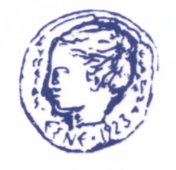 Τομέας Νοσηλευτικής ΟγκολογίαςΝΟΣΗΛΕΥΤΙΚΗ ΗΜΕΡΙΔΑ «ΑΝΟΣΟΘΕΡΑΠΕΙΑ»ΠΑΤΡΑ 21 ΑΠΡΙΛΙΟΥ 2018Να αποσταλεί με e-mail ή με φαξ στον ΕΣΝΕΜεσογείων 2, Πύργος Αθηνών, Γ΄ Κτίριο 115 27 Αθήνα, Τηλ. 210 7702861 – 210 7485307Fax: 210 7790360, email: esne@esne.grΑΙΤΗΣΗ ΕΓΓΡΑΦΗΣ - ΔΕΛΤΙΟ ΣΥΜΜΕΤΟΧΗΣ(σημειώστε με  και συμπληρώστε με κεφαλαία γράμματα)Επώνυμο .......................................................................... Όνομα ..........................................………... ……..Νοσοκομείο ................................................................... Τμήμα ...............................................…………….Διεύθυνση .......................................................................Αρ.…Πόλη..............................................………Ταχ. Κωδ ............ .Τηλ ...........................………… Φαξ ...........................… Email………………………………………………………………………………………………………………....Ημερομηνία υποβολής της Αίτησης Εγγραφής   ….. / …… / 2018Υπογραφή (ολογράφως) ………………………………………………..